O cancelamento deverá ser solicitado em até 7 (sete) dias do início da Disciplina.Niterói,      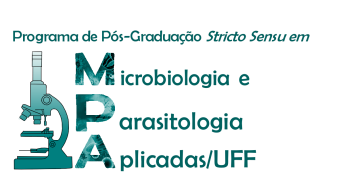 UNIVERSIDADE FEDERAL FLUMINENSEINSTITUTO BIOMÉDICOPROGRAMA DE PÓS-GRADUAÇÃO STRICTO SENSUEM MICROBIOLOGIA E PARASITOLOGIA APLICADASCANCELAMENTO EM DISCIPLINASCANCELAMENTO EM DISCIPLINASPós-graduando(a):      Pós-graduando(a):      Pós-graduando(a):      Pós-graduando(a):      Pós-graduando(a):      Curso:Curso:      Mestrado	   Doutorado      Mestrado	   Doutorado      Mestrado	   DoutoradoSemestre/Ano de Entrada no Curso:        	Semestre/Ano de Entrada no Curso:        	Semestre/Ano de Entrada no Curso:        	Semestre/Ano de Entrada no Curso:        	Semestre/Ano de Entrada no Curso:        	Orientador(a):       Orientador(a):       Orientador(a):       Orientador(a):       Orientador(a):       Coorientador(a):      Coorientador(a):      Coorientador(a):      Coorientador(a):      Coorientador(a):      Solicito o Cancelamento da inscrição nas Disciplinas do PPGMPA, abaixo relacionadas:Solicito o Cancelamento da inscrição nas Disciplinas do PPGMPA, abaixo relacionadas:Solicito o Cancelamento da inscrição nas Disciplinas do PPGMPA, abaixo relacionadas:Solicito o Cancelamento da inscrição nas Disciplinas do PPGMPA, abaixo relacionadas:Solicito o Cancelamento da inscrição nas Disciplinas do PPGMPA, abaixo relacionadas:Justificativa:       Justificativa:       Justificativa:       Justificativa:       Justificativa:       CódigoObrigatóriaOptativaObrigatóriaOptativaDisciplinasNúmero de CréditosTotal:     ______________________________________________________________________________________________________________Assinatura do Pós-Graduando(a)Assinatura do Orientador(a)